รายงานการวิเคราะห์ผล
การประเมินคุณธรรมและความโปร่งใส
ในการดำเนินการของหน่วยงานภาครัฐ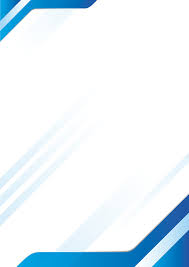 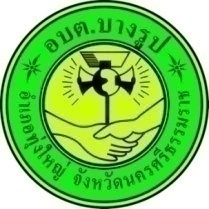 องค์การบริหารส่วนตำบลบางรูปอำเภอทุ่งใหญ่ จังหวัดนครศรีธรรมราชปีงบประมาณ พ.ศ. ๒๕๖3คำนำตามมติคณะรัฐมนตรี ในการประชุมเมื่อวันที่ ๒๓ มกราคม ๒๕๖๑ เห็นชอบให้หน่วยงานภาครัฐ
ทุกหน่วยงานให้ความร่วมมือและเข้าร่วมการประเมินคุณธรรมและความโปร่งใสในการดำเนินงานของหน่วยงาน
ภาครัฐ ในปีงบประมาณ พ.ศ.๒๕๖๑ - ๒๕๖๔ โดยใช้แนวทางและเครื่องมือการประเมินตามที่สำนักงาน ป.ป.ช.
กำหนดเพื่อเป็นการยกระดับผลการประเมินคุณธรรมและความโปร่งใสในการดำเนินงานขององค์การบริหาร
ส่วนตำบลบางรูป ให้บรรลุเป้าหมายและตัวชี้วัดตามแผนแม่บทภายใต้ยุทธศาสตร์ชาติ ประเด็นการต่อต้าน
การทุจริตและประพฤติมิชอบซึ่งกำหนดให้ได้ร้อยละ ๘๐ ของหน่วยงานที่เข้ารับการประเมินจะต้องมีผลคะแนน
๘๕ คะแนนขึ้นไปภายในปีพ.ศ.๒๕๖4 องค์การบริหารส่วนตำบลบางรูป จึงได้ดำเนินการวิเคราะห์
ผลการประเมินคุณธรรมและความโปร่งใสของหน่วยงานเพื่อเป็นการยกระดับการดำเนินงานในด้านคุณธรรม
และความโปร่งใสของหน่วยงานในปีต่อไป								องค์การบริหารส่วนตำบลบางรูป
   									           ธันวาคม ๒๕๖4สารบัญ              หัวข้อ	หน้ากรอบการประเมินคุณธรรมและความโปร่งใส	๑ผลการประเมินคุณธรรมและความโปร่งใส	๒การวิเคราะห์ผลการประเมินคุณธรรมและความโปร่งใส	๓ข้อบกพร่องและการพัฒนา/แกไขผลการประเมินการรับรู้ของผู้มีส่วนได้ส่วนเสียภายใน ( IIT)	 6ข้อบกพร่องและการพัฒนา/แกไขผลการประเมินการรับรู้ของผู้มีส่วนได้ส่วนเสียภายนอก (EIT)      6
ข้อบกพร่องและการพัฒนา/แกไขผลการประเมินการเปิดเผยข้อมูลสาธารณะ (OIT)	6แนวทางการนำผลการวิเคราะห์ไปสู่การปฏิบัติ	7- 1 -หลักการและเหตุผลสำนักงานคณะกรรมการป้องกันและปราบปรามการทุจริตแห่งชาติ (สำนักงาน ป.ป.ช.) ได้พัฒนาเครื่องมือการประเมินเชิงบวกเพื่อเป็นมาตรการป้องกันการทุจริต และเป็นกลไกในการสร้างความตระหนักให้หน่วยงานภาครัฐมีการดำเนินงานอย่างโปร่งใสและมีคุณธรรม โดยใช้ชื่อว่า “การประเมิน คุณธรรมและความโปร่งใสในการดำเนินงานของหน่วยงานภาครัฐ (Integrity and Transparency Assessment : ITA)”ปัจจุบันการประเมินคุณธรรมและความโปร่งใสในการดำเนินงานของหน่วยงานภาครัฐ ได้ถูกกำหนดเป็นกลยุทธ์ที่สำคัญของยุทธศาสตร์ชาติว่าด้วยการป้องกันและปราบปรามการทุจริต ระยะที่ ๓ (พ.ศ.๒๕๖๐-๒๕๖๔) ซึ่งถือเป็นการยกระดับให้เป็นการประเมินคุณธรรมและความโปร่งใสในการดำเนินงานของหน่วยงานภาครัฐให้เป็น“มาตรการป้องกันการทุจริตเชิงรุก” ที่หน่วยงานภาครัฐทั่วประเทศจะต้องดำเนินการ โดยมุ่งหวังให้หน่วยงานภาครัฐที่เข้ารับการประเมินได้รับทราบผลการประเมินและแนวทางในการพัฒนาและยกระดับหน่วยงานในด้านคุณธรรมและความโปร่งใสในการดำเนินงานได้อย่างเหมาะสมกรอบการประเมินคุณธรรมและความโปร่งใส ในการดำเนินงานของหน่วยงานของรัฐ (ITA) ประจำปีงบประมาณ พ.ศ.2563 ประกอบด้วย 10 ตัวชี้วัด โดยประกอบด้วยเครื่องมือในการเก็บรวบรวมข้อมูล 3 เครื่องมือ โดยสรุปดังนี้/เกณฑ์การประเมิน...- 2 –เกณฑ์การประเมินผลและการรายงานผลการประเมิน ITA 	เกณฑ์การประเมินผลและการรายงานผลการประเมิน ITA ในลักษณะค่าคะแนนควบคู่กับระดับผลการประเมิน โดยจำแนกออกเป็น 7 ระดับ ดังนี้ผลการประเมินภาพรวม ITA ประจำปีงบประมาณ พ.ศ.2563องค์การบริหารส่วนตำบลบางรูป อำเภอทุ่งใหญ่ จังหวัดนครศรีธรรมราช/การวิเคราะห์...- 3 –การวิเคราะห์ผลการประเมินภาพรวม ITA ประจำปีงบประมาณ พ.ศ.2563องค์การบริหารส่วนตำบลบางรูป อำเภอทุ่งใหญ่ จังหวัดนครศรีธรรมราช***********************************************1. ผลการประเมินคุณธรรมและความโปร่งใส ประจำปีงบประมาณ 2563 ขององค์การบริหารส่วนตำบลบางรูป ในภาพรวมมีระดับคะแนน 74.17 อยู่ในระดับ C 2. ผลการประเมินแบ่งตามตัวชี้วัด พบว่าตัวชี้วัดที่มีคะแนนเฉลี่ยสูงสุด คือ ตัวชี้วัดที่ 1 การปฏิบัติหน้าที่ มีระดับคะแนน 95.49 ส่วนตัวชี้วัดที่มีคะแนนเฉลี่ยต่ำที่สุด คือ ตัวชี้วัดที่ 10 การป้องกันการทุจริต มีระดับคะแนน 37.503. ผลการประเมินจำนวน 10 ตัวชี้วัด มีระดับคะแนนต่ำกว่า 85.00 		เมื่อพิจารณาตามตัวชี้วัดพบว่า ตัวชี้วัดการปฏิบัติหน้าที่ ได้คะแนนเท่ากับร้อยละ 95.49 รองลงมาคือ ตัวชี้วัดการแก้ไขปัญหาการทุจริต ได้คะแนนเท่ากับร้อยละ 94.60 ตัวชี้วัดการใช้อำนาจ ได้คะแนนเท่ากับร้อยละ 92.73 ตัวชี้วัดการใช้งบประมาณ ได้คะแนนเท่ากับร้อยละ 90.88 ตัวชี้วัดการใช้ทรัพย์สินของราชการ ได้คะแนนเท่ากับร้อยละ 90.28 ตัวชี้วัดประสิทธิภาพการสื่อสาร ได้คะแนนเท่ากับร้อยละ 89.04 ตัวชี้วัดคุณภาพการดำเนินงาน ได้คะแนนเท่ากับร้อยละ 87.08 ตัวที่วัดการปรับปรุงการทำงาน ได้คะแนนเท่ากับร้อยละ 82.23 ตัวชี้วัดการเปิดเผยข้อมูล ได้คะแนนเท่ากับร้อยละ 64.98 สุดท้ายได้คะแนนต่ำสุดคือ ตัวชี้วัดการป้องกันการทุจริต ได้คะแนนเท่ากับร้อยละ 37.50 สรุปได้ว่า จุดแข็งที่หน่วยงานได้คะแนนสูงสุดเท่ากับร้อยละ 95.49 คือ ตัวชี้วัดที่ ๑ การปฏิบัติหน้าที่ และตัวชี้วัดที่ได้คะแนนต่ำสุด คือ ตัวชี้วัดที่ 10 การป้องกันการทุจริต ได้คะแนนเท่ากับร้อยละ 37.50 
 		     จุดแข็ง (ตัวชี้วัดที่ได้คะแนนมากกว่าร้อยละ 85) จำนวน 7 ตัวชี้วัด คือ(1) ตัวชี้วัดที่ ๑ การปฏิบัติหน้าที่ โดยรวมได้คะแนนเท่ากับร้อยละ ๙๕.๘๐ เป็นคะแนน
จากการประเมินการรับรู้ของบุคลากรภายในหน่วยงานต่อการปฏิบัติงานของบุคลากรในหน่วยงานของตนเอง
ในประเด็นที่เกี่ยวข้องกับการปฏิบัติงานโดยยึดหลักตามมาตรฐาน มีความโปร่งใส ปฏิบัติงานหรือดำเนินการ
ตามขั้นตอนและระยะเวลาที่กำหนดไว้ สะท้อนให้เห็นว่า หน่วยงานมีแนวโน้มการดำเนินงานที่เป็นไปตาม
หลักการความโปร่งใสและมีมาตรฐานในการปฏิบัติงาน แต่อย่างไรก็ดี หน่วยงานควรให้ความสำคัญมากขึ้น
ในเรื่องการปฏิบัติงานของบุคลากรในการให้บริการแก่ผู้มาติดต่อทั่วไปกับผู้มาติดต่อที่รู้จักกันเป็นส่วนตัว
อย่างเท่าเทียมกัน(2) ตัวชี้วัดที่ 5 การแก้ไขปัญหาการทุจริต โดยรวมได้คะแนนเท่ากับร้อยละ ๙4.60 เป็นคะแนนจากการประเมินการรับรู้ของบุคลากรภายในหน่วยงานต่อการแก้ไขปัญหาการทุจริตของหน่วยงานในประเด็นที่เกี่ยวข้องกับการให้ความสำคัญของผู้บริหารสูงสุดในการต่อด้านการทุจริตอย่างจริงจัง โดยหน่วยงานมีการจัดทำแผนงานด้านการป้องกันและปราบปรามการทุจริต เพื่อให้เกิดการแก้ไขปัญหาการทุจริตอย่างเป็นรูปธรรม/(3) ตัวชี้วัด...- 4 –(๓) ตัวชี้วัดที่ ๓ การใช้อำนาจ โดยรวมได้คะแนนเท่ากับร้อยละ ๙2.73 เป็นคะแนนจาก
การประเมินการรับรู้ของบุคลากรภายในหน่วยงานต่อการใช้อำนาจของผู้บังคับบัญชาของตนเอง ในประเด็น
ที่เกี่ยวข้องกับการมอบหมายงาน การประเมินผล การปฏิบัติงาน การคัดเลือกบุคลากรเพื่อให้สิทธิประโยชน์
ต่าง ๆ ซึ่งจะต้องเป็นไปอย่างเป็นธรรมและไม่เลือกปฏิบัติ เห็นได้ว่า บุคลากรภายในหน่วยงานมีความเชื่อมั่น
ต่อการใช้อำนาจของผู้บังคับบัญชาเกี่ยวกับการมอบหมายงาน(4) ตัวชี้วัดที่ ๒ การใช้งบประมาณ โดยรวมได้คะแนนเท่ากับร้อยละ ๙0.88 เป็นคะแนนจากการประเมินการรับรู้ของบุคลากรภายในหน่วยงานต่อการดำเนินการต่าง ๆ ของหน่วยงาน ในประเด็นที่เกี่ยวข้องกับการใช้จ่ายเงินงบประมาณ นับตั้งแต่การจัดทำแผนการใช้จ่ายงบประมาณประจำปีและเผยแพร่อย่างโปร่งใสไปจนถึงลักษณะการใช้จ่ายงบประมาณของหน่วยงานอย่างคุ้มค่า เป็นไปตามวัตถุประสงค์และไม่เอื้อประโยชน์แกตนเองหรือพวกพ้อง การเบิกจ่ายเงินของบุคลากรภายในเรื่องต่าง ๆ เข่น ค่าวัสดุอุปกรณ์หรือค่าเดินทาง ฯลฯ ตลอดจนกระบวนการจัดชื้อจัดจ้างและการตรวจรับพัสดุด้วย เห็นได้ว่า หน่วยงานควรให้ความสำคัญ กับการเปิดโอกาสให้บุคลากรภายในมีส่วนร่วมในการตรวจสอบการใช้จ่ายงบประมาณของหน่วยงานตนเองได้(5) ตัวชี้วัดที่ ๔ การใช้ทรัพย์สินของทางราชการ โดยรวมได้คะแนนเท่ากับร้อยละ 90.28
เป็นคะแนนจากการประเมินการรับรู้ของบุคลากรภายในหน่วยงานต่อการใช้ทรัพย์สินของทางราชการ ในประเด็นที่เกี่ยวข้องกับพฤติกรรมของบุคลากรภายในในการนำทรัพย์สินของราชการของหน่วยงานไปเป็นของตนเองหรือนำไปให้ผู้อื่น และพฤติกรรมในการขอยืมทรัพย์สินของทางราชการ ทั้งการยืมโดยบุคลากรภายในหน่วยงานและการยืมโดยบุคคลภายนอกหน่วยงาน ซึ่งหน่วยงานจะต้องมีกระบวนการในการขออนุญาตที่ชัดเจนและสะดวก เห็นได้ว่า หน่วยงานควรจะมีการจัดทำแนวทางปฏิบัติเกี่ยวกับการใช้ทรัพย์สินของราชการที่ถูกต้องเพื่อเผยแพร่ให้บุคลากรภายในได้รับทราบและนำไปปฏิบัติ รวมถึงหน่วยงานจะต้องมีการกำกับดูแลและตรวจสอบการใช้ทรัพย์สินของราชการของหน่วยงานด้วย(6) ตัวชี้วัดที่ ๗ ประสิทธิภาพการสื่อสาร โดยรวมได้คะแนนเท่ากับร้อยละ ๘9.04 เป็นคะแนนจากการประเมินการรับรู้ของผู้รับบริการ ผู้มาติดต่อ หรือผู้มีส่วนได้ส่วนเลียของหน่วยงานต่อประสิทธิภาพการสื่อสารในประเด็นที่เกี่ยวข้องกับการเผยแพร่ข้อมูลของหน่วยงานในเรื่องต่าง ๆ ต่อสาธารณชนเห็นได้ว่าหน่วยงานให้ความ สำคัญกับการสื่อสารในเรื่องผลการดำเนินงานของหน่วยงานและข้อมูลที่สาธารณชนที่ควรรับทราบ รวมทั้งการจัดให้มีช่องทางให้ผู้รับบริการ ผู้มาติดต่อ หรือผู้มีส่วนได้ส่วนเลีย สามารถแสดงความคิดเห็นเกี่ยวกับการดำเนินงาน การใช้บริการ นอกจากนี้หน่วยงานควรสร้างการรับรู้เกี่ยวกับการจัดให้มีช่องทางให้ผู้มาติดต่อราชการสามารถร้องเรียนการทุจริตของเจ้าหน้าที่ในหน่วยงานด้วย ซึ่งจะสะท้อนถึงการสื่อสารกับผู้รับบริการ ผู้มาติดต่อ หรือผู้มีส่วนได้ส่วนเสียอย่างมีประสิทธิภาพ/(7) ตัวชี้วัด...- 5 –(7) ตัวชี้วัดที่ ๖ คุณภาพการดำเนินงาน โดยรวมได้คะแนนเท่ากับร้อยละ ๘7.08 เป็นคะแนนจากการประเมินการรับรู้ของผู้รับบริการ ผู้มาติดต่อ หรือผู้มีส่วนได้ส่วนเลียของหน่วยงานต่อคุณภาพการดำเนินงาน ในประเด็นที่เกี่ยวข้องกับการปฏิบัติหน้าที่ของเจ้าหน้าที่ โดยยึดหลักตามมาตรฐาน ขั้นตอนและระยะเวลาที่กำหนดไว้อย่างเคร่งครัด เห็นได้ว่า ประชาชน หรือผู้รับบริการมีความเชื่อมั่นในคุณภาพการดำเนินงานของหน่วยงานว่ายึดหลักตามมาตรฐาน ขั้นตอนและระยะเวลาที่กำหนดไว้ มีการให้ข้อมูลที่ซัดเจนแก่ผู้รับบริการ ไม่นำผลประโยชน์ของพวกพ้องอยู่เหนือผลประโยชน์สาธารณะ และไม่พบว่าไม่มีการเรียกรับสินบน แต่ทั้งนี้ ควรมีการพัฒนาปรับปรุงพัฒนาเพื่อให้หน่วยงานได้คะแนนดีขึ้น ซึ่งควรเผยแพร่ผลงานหรือข้อมูลสาธารระอย่างซัดเจน เข้าถึงง่าย ไม่ซับซ้อน อีกทั้งควรมีช่องทางที่หลากหลาย การบริการให้เกิดความโปร่งใส ปรับปรุงวิธีการและขั้นตอนการทำงานให้ดียิ่งขึ้น และเปิดโอกาสให้ผู้รับบริการ หรือผู้มีส่วนได้ส่วนเลียเข้ามามีส่วนร่วมในการปรับปรุงการดำเนินการจุดที่ต้องพัฒนา (ตัวชี้วัดที่ได้คะแนนต่ำกว่าร้อยละ 85 ) จำนวน 3 ตัวชี้วัด คือ(1) ตัวชี้วัดที่ 10 การป้องกันการทุจริต โดยรวมได้คะแนนเท่ากับร้อยละ 37.50 เป็นคะแนนจาการเผยแพร่ข้อมูลที่เป็นปัจจุบันบนเว็บไซต์ของหน่วยงาน เพื่อเปิดเผยการดำเนินการต่างๆ ของหน่วยงานให้สาธารณชนได้รับทราบใน 2 ประเด็น คือ (1)การดำเนินการเพื่อป้องกันการทุจริต ได้แก่ เจตจำนงสุจริตของผู้บริหาร การประเมินความเสี่ยงเพื่อการป้องกันการทุจริต การเสริมสร้างวัฒนธรรมองค์กร และแผนปฏิบัติการป้องกันการทุจริต และ(2) มาตรการภายในเพื่อป้องกันการทุจริต ได้แก่ มาตรการภายในเพื่อส่งเสริมความโปร่งใสและป้องกัน การทุจริต ซึ่งการเผยแพร่ข้อมูลในประเด็นข้างต้นแสดงถึงความพยายามของหน่วยงานที่จะป้องกันการทุจริตในหน่วยงานให้ลดน้อยหรือไม่สามารถเกิดขึ้นได้(2) ตัวชี้วัดที่ 9 การเปิดเผยข้อมูล โดยรวมได้คะแนนเท่ากับร้อยละ 64.98 เป็นคะแนนจากการเผยแพร่ข้อมูลที่เป็นปัจจุบันบนเว็บไซต์ของหน่วยงาน เพื่อเปิดเผยข้อมูลต่างๆ ของหน่วยงานให้สาธารณชนทราบ ใน 5 ประเด็น คือ (1)การบริหารงาน ได้แก่ แผนดำเนินงาน การปฏิบัติงาน และการให้บริการ (3) การบริหารเงินงบประมาณ ได้แก่ แผนการใช้จ่ายงบประมาณประจำปี และการจัดซื้อจัดจ้างหรือการจัดหาพัสดุ (4) การบริหารและพัฒนาทรัพยากรบุคคล ได้แก่ นโยบายการบริหารทรัพยากรบุคคล การดำเนินการตามนโยบายการบริหารทรัพยากรบุคคล และหลักเกณฑ์การบริหารและพัฒนาทรัพยากรบุคคลและ (5)การส่งเสริมความโปร่งใสในหน่วยงาน ได้แก่ การจัดการเรื่องร้องเรียนการทุจริต และการเปิดโอกาสให้เกิดการมีส่วนร่วม ซึ่งการเผยแพร่ข้อมูลในประเด็นข้างต้นแสดงถึงความโปร่งใสในการบริหารงานและการดำเนินงานของหน่วยงาน(3) ตัวชี้วัดที่ ๘ การปรับปรุงการทำงาน โดยรวมได้คะแนนเท่ากับร้อยละ ๘2.2๓ เป็นคะแนนจากการประเมินการรับรู้ของผู้รับบริการ ผู้มาติดต่อหรือ ผู้มีส่วนได้ส่วนเลียของหน่วยงานต่อการปรับปรุงระบบการทำงาน ในประเด็นที่เกี่ยวข้องกับการปรับปรุงพัฒนาหน่วยงาน ทั้งการปฏิบัติงานของเจ้าหน้าที่และกระบวนการทำงานของหน่วยงานให้ดียิ่งขึ้น รวมไปถึงการนำเทคโนโลยีมาใช้ในการดำเนินงานเพื่อให้เกิดความสะดวกรวดเร็วมากยิ่งขึ้น ซึ่งหน่วยงานควรมีกระบวนการเปิดโอกาสให้ผู้รับบริการหรือผู้มาติดต่อเข้ามามีส่วนร่วมในการปรับปรุงพัฒนาการดำเนินงานเพื่อให้สอดคล้องกับความต้องการด้วย/ข้อบกพร่อง...- 6 -ข้อบกพร่องและการพัฒนา/แก้ไขผลการประเมินการรับรู้ของผู้มีส่วนได้ส่วนเสียภายใน (IIT)
ประจำปีงบประมาณ พ.ศ.๒๕๖3ข้อบกพร่องจากผลคะแนน IIT ผลคะแนนเกิน 85.00 คะแนน อยู่ในมาตรฐานที่ไม่มีข้อบกพร่องการพัฒนาหรือการแก้ไข	เมื่อไม่มีข้อบกพร่องจึงไม่มีการพัฒนาหรือแก้ไขข้อบกพร่องและการพัฒนา/แก้ไขผลการประเมินการรับรู้ของผู้มีส่วนได้ส่วนเสียภายนอก (EIT)
ประจำปีงบประมาณ พ.ศ.๒๕๖3ข้อบกพร่อง  ๑. การจัดทำข้อมูลผู้บริหาร๒. การให้บริการในแต่ละงานบริการไม่สามารถอำนวยความสะดวกและเป็นที่พึงพอใจของประชาชนผู้รับบริการ
ได้เท่าที่ควร๓. การเผยแพร่ประชาสัมพันธ์ข้อมูลข่าวสารต่าง ๆ ไม่ครบทุกกระบวนงานทำให้ประชาชนผู้รับบริการขาดความรู้
ความเข้าใจในการรับรู้ข้อมูลข่าวสารที่เกี่ยวข้อง4. การให้บริการให้ความโปร่งใสแก่ประชาชนผู้มาใช้บริการ การพัฒนาหรือการแก้ไข๑. ปรับปรุงขั้นตอนการให้บริการของแต่ละงานให้ลดลงและรวดเร็วในการให้บริการ๒. ปรับปรุง พัฒนา และอำนวยความสะดวกในการบริการประชาชนผู้รับบริการทุกขั้นตอนของงานบริการ
ให้ประชาชนเกิดความพึงพอใจสูงสุด และเข้ามามีส่วนร่วม๓. กำชับให้แต่ละงานบริการดำเนินการเผยแพร่ประชาสัมพันธ์ข้อมูลข่าวสารต่าง ๆ ผ่านช่องทางที่หลากหลาย4. ปรับปรุงการให้บริการให้มีความโปร่งใสมากยิ่งขึ้น โดยให้ประชาชนเข้าถึงการบริการอย่างทั่วถึงข้อบกพร่องและการพัฒนา/แก้ไขผลการประเมินการเปิดเผยข้อมูลสาธารณะ (OIT)
ประจำปีงบประมาณ พ.ศ.๒๕๖3ข้อบกพร่อง๑.เจ้าหน้าที่ที่รับผิดชอบแต่ละงานไม่ได้นำข้อมูลเผยแพร่บนเว็บไซต์ขององค์การบริหารส่วนตำบล๒.เจ้าหน้าที่ขาดความรู้และความเข้าใจในการประเมินคุณธรรมและความโปร่งใส๓.มาตรการส่งเสริมคุณธรรมและความโปร่งใสภายในหน่วยงานยังไม่ครอบคลุม ครบถ้วนทุกประเด็นของแต่ละงานการพัฒนาหรือการแก้ไข๑.มอบหมายให้เจ้าหน้าที่ที่รับผิดชอบแต่ละงานดำเนินการเผยแพร่ข้อมูลงานบริการต่างๆ บนเว็บไซต์ของ
องค์การบริหารส่วนตำบล๒.จัดประชุมชี้แจงสร้างความเข้าใจและแบ่งหน้าที่รับผิดชอบในการจัดเตรียมข้อมูลในการประเมินคุณธรรม
และความโปร่งใส๓.ดำเนินการกำหนดมาตรการส่งเสริมคุณธรรมและความโปร่งใสภายในหน่วยงานให้ครอบคลุม ครบถ้วน
ทุกประเด็นของแต่ละงาน/แนวทาง...- 7 –แนวทางการนำผลการวิเคราะห์ผลการประเมินคุณธรรมและความโปร่งใส ประจำปีงบประมาณ พ.ศ.๒๕๖3ไปสู่การปฏิบัติในปี 2564๑. แต่งตั้งคณะทำงานกำหนดมาตรการส่งเสริมคุณธรรมและความโปร่งใสภายในหน่วยงาน๒. มอบหมายหน้าที่รับผิดชอบในการจัดเตรียมข้อมูลในการประเมินคุณธรรมและความโปร่งใส ประจำปีงบประมาณ 2564 (รายละเอียดตามแนบ)๓. ดำเนินการจัดทำบันทึกข้อตกลงความร่วมมือระหว่างนายกองค์การบริหารส่วนตำบลกับพนักงานส่วนตำบล
ลูกจ้างประจำ และพนักงานจ้างในสังกัดองค์การบริหารส่วนตำบลบางรูป๔. ติดตามผลการดำเนินงานของแต่ละงานที่รับผิดชอบเป็นประจำทุกเดือน๕ .เผยแพร่ผลการดำเนินงานผ่านช่องทางต่าง ๆ ได้แก่ ปิดประกาศ หอกระจายข่าวหมู่บ้าน และทางเว็บไซต์
ของหน่วยงาน6 .เสริมสร้าง ปรับปรุง การปฏิบัติงานในหน้าที่และงานที่ได้รับมอบหมาย ให้สอดคล้องกับภารกิจหลักขององค์กรโดยการรับตรวจ ITA และรองรับการตรวจจากหน่วยงานอื่น ๆ7. มอบหมายการปฏิบัติงานหรือการดำเนินการป้องกันการทุจริต โดยดำเนินการจัดกิจกรรม มาตรการ /โครงการอย่างเป็นรูปธรรม และครบถ้วน พร้อมทั้งเปิดเผยข้อมูลลงในระบบเว็บไซต์ให้เป็นปัจจุบัน และครบถ้วน8. มอบหมายการปฏิบัติงานในตำแหน่งหน้าที่ที่เกี่ยวข้องที่รับผิดชอบ และรายงานให้ผู้บังคับบัญชาทราบ พร้อมทั้งเปิดเผยข้อมูลลงในระบบเว็บไซต์ให้เป็นปัจจุบัน และครบถ้วน9. ปรับปรุงช่องทางการเข้าถึง ในระบบเว็บไซต์ เช่น ช่องทางการรับฟังความคิดเห็น ,ช่องทางการร้องเรียนร้องทุกข์      ให้เข้าถึงง่าย และบริการได้อย่างทั่วถึง(ไว้ดูในครั้งต่อไป)ข้อบกพร่องและการพัฒนา/แก้ไขผลการประเมินการรับรู้ของผู้มีส่วนได้ส่วนเสียภายใน (IIT)
ประจำปีงบประมาณ พ.ศ.๒๕๖3ข้อบกพร่อง๑. แผนผังแสดงขั้นตอน/ระยะเวลาการให้บริการประชาชนและการกำหนดเจ้าหน้าที่ผู้รับผิดชอบของแต่ละงาน
บริการไม่เป็นปัจจุบัน๒. การเผยแพร่ประชาสัมพันธ์ข้อมูลข่าวสารต่าง ๆ ภายในหน่วยงานไม่ครบทุกกระบวนงานทำให้เจ้าหน้าที่
ขาดความรู้ความเข้าใจสำหรับข้อมูลข่าวสารต่าง ๆ ที่เกี่ยวข้อง๓. เจ้าหน้าที่ภายในหน่วยงานขาดความสนใจและการเอาใจใส่ในการตอบแบบวัดการรับรู้ของผู้มีส่วนได้ส่วนเสีย
ภายในการพัฒนาหรือการแก้ไข๑. กำชับให้แต่ละงานบริการดำเนินการจัดทำแผนผังแสดงขั้นตอน/ระยะเวลาการให้บริการประชาชนและ
การกำหนดเจ้าหน้าที่ผู้รับผิดชอบของแต่ละงานบริการให้เป็นปัจจุบัน๒. กำชับให้แต่ละงานบริการดำเนินการเผยแพร่ประชาสัมพันธ์ข้อมูลข่าวสารต่าง ๆ แก่บุคคลภายในและภายนอก
หน่วยงาน๓. สร้างแรงจูงใจให้เจ้าหน้าที่ภายในหน่วยงานให้ความสนใจและรู้จักการเอาใจใส่ในการตอบแบบวัดการรับรู้
ของผู้มีส่วนได้ส่วนเสียภายในเครื่องมือในการประเมินตัวชี้วัดน้ำหนักแบบวัดการรับรู้
ของผู้มีส่วนได้ส่วนเสียภายใน
(IIT)  ตัวชี้วัดที่ 1 การปฏิบัติหน้าที่ร้อยละ ๓๐แบบวัดการรับรู้
ของผู้มีส่วนได้ส่วนเสียภายใน
(IIT)ตัวชี้วัดที่ 2 การใช้งบประมาณร้อยละ ๓๐แบบวัดการรับรู้
ของผู้มีส่วนได้ส่วนเสียภายใน
(IIT)ตัวชี้วัดที่ 3 การใช้อำนาจร้อยละ ๓๐แบบวัดการรับรู้
ของผู้มีส่วนได้ส่วนเสียภายใน
(IIT)ตัวชี้วัดที่ 4 การใช้ทรัพย์สินของทางราชการร้อยละ ๓๐แบบวัดการรับรู้
ของผู้มีส่วนได้ส่วนเสียภายใน
(IIT)ตัวชี้วัดที่ 5 การแก้ไขปัญหาการทุจริตร้อยละ ๓๐แบบวัดการรับรู้
ของผู้มีส่วนได้ส่วนเสียภายนอก(EIT)ตัวชี้วัดที่ 6 คุณภาพการดำเนินงานร้อยละ ๓๐แบบวัดการรับรู้
ของผู้มีส่วนได้ส่วนเสียภายนอก(EIT)ตัวชี้วัดที่ 7 ประสิทธิภาพการสื่อสารร้อยละ ๓๐แบบวัดการรับรู้
ของผู้มีส่วนได้ส่วนเสียภายนอก(EIT)ตัวชี้วัดที่ 8 การปรับปรุงระบบการทำงานร้อยละ ๓๐แบบตรวจการเปิดเผย
ข้อมูลสาธารณะ(OIT)ตัวชี้วัดที่ 9 การเปิดเผยข้อมูลร้อยละ ๔๐แบบตรวจการเปิดเผย
ข้อมูลสาธารณะ(OIT)ตัวชี้วัดที่ 10 การป้องกันการทุจริตร้อยละ ๔๐คะแนนระดับ95.00 – 100AA85.00 – 94.99A75.00 – 84.99B65.00 – 74.99C55.00 – 64.99D50.00 – 54.99E0 – 49.99Fแบบวัดการรับรู้ของผู้มีส่วนได้ส่วนเสียภายใน(Internal Integrity and Transparency Assessment : IIT)แบบวัดการรับรู้ของผู้มีส่วนได้ส่วนเสียภายใน(Internal Integrity and Transparency Assessment : IIT)แบบวัดการรับรู้ของผู้มีส่วนได้ส่วนเสียภายใน(Internal Integrity and Transparency Assessment : IIT)ตัวชี้วัดผลคะแนนระดับ1.การปฏิบัติหน้าที่95.49AA2.การใช้งบประมาณ90.88A3.การใช้อำนาจ92.73A4.การใช้ทรัพย์สินของราชการ90.28A5.การแก้ไขปัญหาการทุจริต94.60Aแบบวัดการรับรู้ของผู้มีส่วนได้ส่วนเสียภายนอก(External Integrity and Transparency Assessment : EIT )แบบวัดการรับรู้ของผู้มีส่วนได้ส่วนเสียภายนอก(External Integrity and Transparency Assessment : EIT )แบบวัดการรับรู้ของผู้มีส่วนได้ส่วนเสียภายนอก(External Integrity and Transparency Assessment : EIT )6.คุณภาพการดำเนินงาน87.08A7.ประสิทธิภาพการสื่อสาร89.04A8.การปรับปรุงการทำงาน82.23Bแบบตรวจการเปิดเผยข้อมูลสาธารณะ(Open Data Integrity and Transparency Assessment : OIT)แบบตรวจการเปิดเผยข้อมูลสาธารณะ(Open Data Integrity and Transparency Assessment : OIT)แบบตรวจการเปิดเผยข้อมูลสาธารณะ(Open Data Integrity and Transparency Assessment : OIT)9.การเปิดเผยข้อมูล64.98C10.การป้องกันการทุจริต37.50Fคะแนนเฉลี่ยรวม74.17C